3-4 октября 2018 года на площадке ГАПОУ СО «ТИПУ «Кулинар»  проходил IV ЧЕМПИОНАТА СВЕРДЛОВСКОЙ ОБЛАСТИ «АБИЛИМПИКС»   ДЛЯ ЛЮДЕЙ С ИНВАЛИДНОСТЬЮ В 2018 г.ПО КОМПЕТЕНЦИИ  «Поварское дело».Всего принимало участие 6 человек. 1 место заняла наша студентка Яндукина Наталья.К участию в чемпионате Наталью готовили  Шаманаева Елена Юрьевна – мастер производственного обучения Жилини Евгения Виниановна – преподаватель  Поздравляем с заслуженной победой !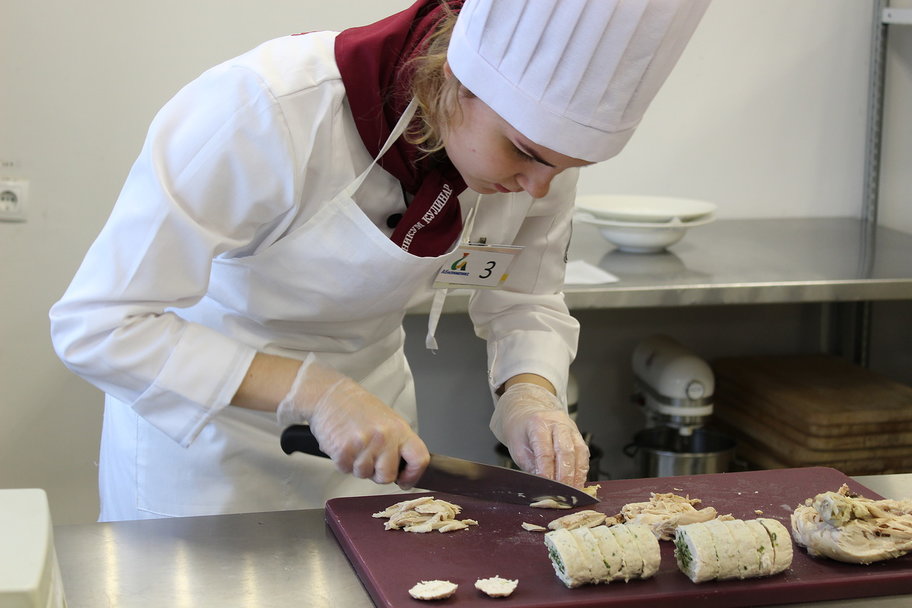 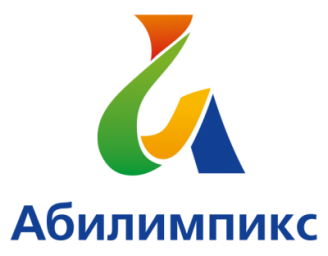 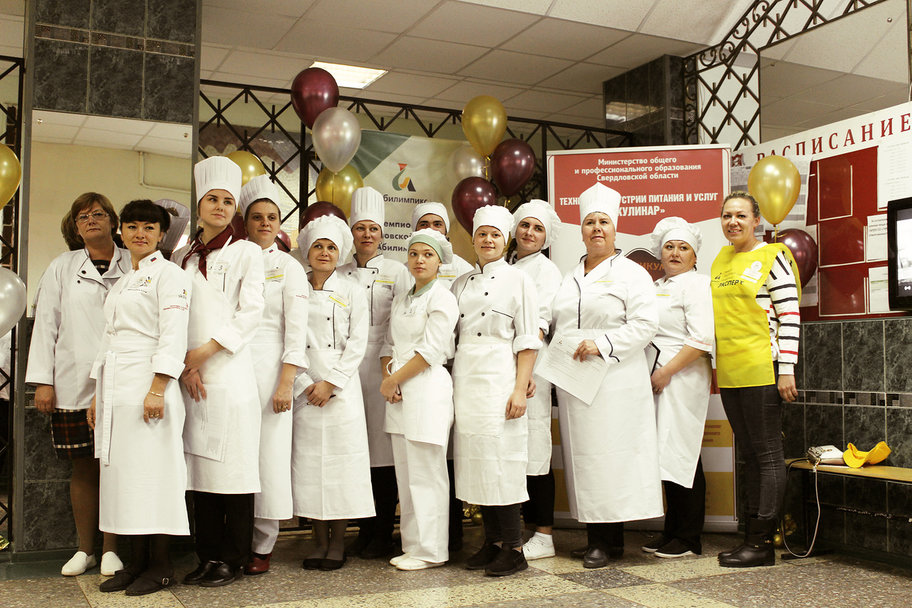 